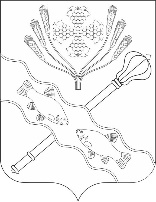 РОССИЙСКАЯ ФЕДЕРАЦИЯРОСТОВСКАЯ ОБЛАСТЬМУНИЦИПАЛЬНОЕ ОБРАЗОВАНИЕ«КОНСТАНТИНОВСКИЙ РАЙОН»АДМИНИСТРАЦИЯ КОНСТАНТИНОВСКОГО РАЙОНАПОСТАНОВЛЕНИЕО внесении изменений в постановление Администрации Константиновского района от 05.10.2015 № 681«О порядке формирования муниципального задания на оказание муниципальных услуг (выполнение работ) в отношении муниципальных учреждений Константиновского района и финансового обеспечения выполнения муниципального задания»В целях совершенствования деятельности по контролю за выполнением муниципального задания муниципальными учреждениями Константиновского района Администрация Константиновского района постановляет:1. Внести в постановление Администрации Константиновского района от 05.10.2015 № 681 «О порядке формирования муниципального задания на оказание муниципальных услуг (выполнение работ) в отношении муниципальных учреждений Константиновского района и финансового обеспечения выполнения муниципального задания» изменения  согласно приложению.2. Рекомендовать органам местного самоуправления Константиновского района внести аналогичные изменения в муниципальные правовые акты о порядке формирования муниципального задания на оказание муниципальных услуг (выполнение работ) в отношении муниципальных учреждений и финансового обеспечения выполнения муниципального задания.3. Настоящее постановление вступает в силу со дня его официального опубликования и подлежит размещению на сайте Администрации Константиновского района.4. Контроль за выполнением настоящего постановления возложить на заместителей главы Администрации Константиновского района, руководителей отраслевых (функциональных) органов Администрации  Константиновского района в пределах предоставленных полномочий по курируемым направлениям.Глава АдминистрацииКонстантиновского района                                                                    В.А.Дьячкин  Постановление вносит Финансовый отделАдминистрации Константиновского районаПриложениек постановлениюАдминистрации Константиновского районаот ________ № _______ ИЗМЕНЕНИЯ,вносимые в постановление Администрации Константиновского района от 05.10.2015 № 681 «О порядке формирования муниципального задания на оказание муниципальных услуг (выполнение работ) в отношении муниципальных учреждений Константиновского района и финансового обеспечения выполнения муниципального задания»       1. В приложении № 3  к Положению о формировании муниципального задания на оказание муниципальных услуг (выполнение работ) в отношении муниципальных учреждений Константиновского района и финансового обеспечения выполнения муниципального задания:         1.1 Пункт 2.2 раздела 2 изложить в следующей редакции:        «2.2. Субсидия предоставляется в пределах лимитов бюджетных обязательств, доведенных Учредителю как получателю средств бюджета Константиновского района по кодам классификации расходов бюджетов Российской Федерации (далее - коды БК), в следующем размере1.1:в 20__ году ________________ (__________________) рублей __ копеек –                             (сумма цифрами)       (сумма прописью)по коду БК ____________;                       (код БК)в 20__ году ________________ (__________________) рублей __ копеек –                                    (сумма цифрами)        (сумма прописью)по коду БК ____________;                       (код БК)в 20__ году ________________ (__________________) рублей __ копеек –                   (сумма цифрами)       (сумма прописью)по коду БК ____________.»;                             (код БК)         1.2. Раздел 8 дополнить шестнадцатым абзацем следующего содержания:        «1.1 Если Субсидия предоставляется по нескольким кодам БК, то указываются последовательно год предоставления Субсидии, соответствующие коды БК, а также суммы Субсидии, предоставляемые по таким кодам БК.».от  ________       г. Константиновск№  _________